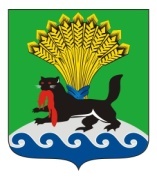 РОССИЙСКАЯ ФЕДЕРАЦИЯИРКУТСКАЯ ОБЛАСТЬИРКУТСКОЕ РАЙОННОЕ МУНИЦИПАЛЬНОЕ ОБРАЗОВАНИЕАДМИНИСТРАЦИЯПОСТАНОВЛЕНИЕот « 22 » 12   2020 г.						                                     № 703О внесении изменений в постановление администрации Иркутского районного муниципального образования от 31.05.2018 № 276 «О создании комиссии по координации деятельности в сфере формирования доступной среды жизнедеятельности для инвалидов и других маломобильных групп      населения Иркутского районного муниципального образования»	С целью недопущения распространения новой коронавирусной инфекции на территории Иркутского районного муниципального образования, в соответствии с Федеральным законом от 06.10.2003 № 131-ФЗ «Об общих принципах организации местного самоуправления в Российской Федерации», на основании приказа Министерства труда и социальной защиты Российской Федерации от 25.12.2012 № 627 «Об утверждении методики, позволяющей объективизировать и систематизировать доступность объектов и услуг в приоритетных сферах жизнедеятельности для инвалидов и других маломобильных групп населения, с возможностью учета региональной специфики», указа Губернатора Иркутской области от 12.10.2020 № 279-уг «О режиме функционирования повышенной готовности для территориальной подсистемы Иркутской области единой государственной системы предупреждения и ликвидации чрезвычайных ситуаций», руководствуясь ст. 39, 45, 54  Устава Иркутского районного муниципального образования, администрация Иркутского районного муниципального образованияПОСТАНОВЛЯЕТ:1. Внести изменение в постановление администрации Иркутского районного муниципального образования от 31.05.2018 № 276 «О создании комиссии по координации деятельности в сфере формирования доступной среды жизнедеятельности для инвалидов и других маломобильных групп населения Иркутского районного муниципального образования» (далее - постановление), изложив приложение 1 к постановлению в редакции приложения к настоящему постановлению.2. Отделу по организации делопроизводства и работе с обращениями граждан организационно-контрольного управления администрации Иркутского  районного   муниципального  образования   внести   в   оригинал постановления от 31.05.2018 № 276 «О создании комиссии по координации деятельности в сфере формирования доступной среды жизнедеятельности для инвалидов и других маломобильных групп населения Иркутского районного муниципального образования» информацию о  внесении изменений в правовой акт.3. Опубликовать настоящее постановление в газете «Ангарские огни» и разместить в информационно – телекоммуникационной сети «Интернет» на официальном сайте Иркутского районного муниципального образования www.irkraion.ru4. Контроль исполнения настоящего постановления возложить на первого заместителя  Мэра района.Мэр района                                                                                                Л.П. ФроловПриложение к постановлению администрации Иркутского районногомуниципального образованияот _______________ № _____«Приложение 1к постановлению администрации Иркутского районногомуниципального образования                                                   от 31.05.2018 № 276ПОЛОЖЕНИЕ
О КОМИССИИ ПО КООРДИНАЦИИ ДЕЯТЕЛЬНОСТИ В СФЕРЕ ФОРМИРОВАНИЯ ДОСТУПНОЙ СРЕДЫ ЖИЗНЕДЕЯТЕЛЬНОСТИ ДЛЯ ИНВАЛИДОВ И ДРУГИХ МАЛОМОБИЛЬНЫХ ГРУПП НАСЕЛЕНИЯ ИРКУТСКОГО РАЙОННОГО МУНИЦИПАЛЬНОГО ОБРАЗОВАНИЯ
I. Общие положения1. Комиссия по координации деятельности в сфере формирования доступной среды жизнедеятельности для инвалидов и других маломобильных групп населения (далее — Комиссия) Иркутского районного муниципального образования (далее — ИРМО) образована в целях обеспечения комплексного подхода к организации, координации и контроля деятельности в сфере формирования доступной среды для инвалидов и других маломобильных групп населения.2. Уполномоченными субъектами, обеспечивающими работу деятельности Комиссии настоящего Положения, являются: управление образования администрации ИРМО, отдел культуры Комитета по социальной политике администрации ИРМО, отдел физической культуры, спорта и молодежной политики Комитета по социальной политике администрации ИРМО, управление сельского хозяйства администрации ИРМО, отдел потребительского рынка администрации ИРМО, управление социальной защиты населения Иркутского района, областное государственное бюджетное учреждение здравоохранения «Иркутская районная больница», межмуниципальное управление министерства внутренних дел России «Иркутское», областное государственное казенное учреждение «Центр занятости населения Иркутского района».3. Комиссия в своей деятельности руководствуется Конституцией Российской Федерации, федеральными законами, указами и распоряжениями Президента Российской Федерации, постановлениями и распоряжениями Правительства   Российской   Федерации   и   Иркутской    области,  законами 2Иркутской области, нормативно-правовыми актами ИРМО, а также настоящим положением.4. Состав комиссии утверждается первым заместителем Мэра ИРМО.5. Решения Комиссии носят рекомендательный характер.II. Основные задачи Комиссии6. Формирование доступной среды жизнедеятельности для инвалидов и других  маломобильных групп населения.7. Устранение социальной разобщенности инвалидов и граждан, не являющихся инвалидами.8. Обеспечение доступности объектов и услуг в сферах жизнедеятельности инвалидов и других маломобильных групп населения.III. Направления деятельности КомиссииВ соответствии со своими задачами Комиссия осуществляет:9. Взаимодействие с органами местного самоуправления, общественными объединениями инвалидов и другими организациями по устранению социальной разобщенности инвалидов и граждан, не являющихся инвалидами.10. Организацию и координацию деятельности органов местного самоуправления и иных организаций в области формирования доступной среды жизнедеятельности для инвалидов и других маломобильных групп населения (далее – формирование доступной среды для инвалидов).11. Реализацию системных мер, направленных на обеспечение доступности объектов и услуг в сферах жизнедеятельности инвалидов и других маломобильных групп населения.12. Рассмотрение иных вопросов в сфере формирования доступной среды жизнедеятельности для инвалидов и других маломобильных групп населения.13. Подготовку предложений и рекомендаций по вопросам формирования доступной среды для инвалидов.14. Формирование плана мероприятий по созданию условий для беспрепятственного доступа инвалидов к объектам социальной инфраструктуры и осуществление контроля за его выполнением.15. Анализ деятельности организаций, независимо от их организационно-правовых форм, в сфере формирования доступной среды жизнедеятельности для инвалидов.16. Оказание информационно-методической помощи организациям, общественным организациям инвалидов, иным заинтересованным организациям по вопросам, связанным с формированием доступной среды для инвалидов17. Рассмотрение обращений граждан и юридических лиц по вопросам формирования доступной среды для инвалидов.3IV. Комиссия имеет право:18. Запрашивать от органов местного самоуправления и организаций, независимо от их организационно-правовых форм, информацию по вопросам, относящимся к компетенции Комиссии.19. Организовывать и проводить в установленном порядке координационные совещания и рабочие встречи по вопросам, относящимся к компетенции Комиссии.20. Приглашать на свои заседания должностных лиц и представителей организаций независимо от организационно-правовых форм, и заслушивать их по вопросам, относящимся к компетенции Комиссии.21. Участвовать в работе конференций, семинаров, совещаний по проблемам формирования доступной среды жизнедеятельности для инвалидов.22. Привлекать в установленном порядке к работе Комиссии специалистов заинтересованных организаций и общественных объединений.23. Создавать при необходимости временные комиссии, экспертные и рабочие группы по вопросам, относящимся к компетенции Комиссии.V. Состав Комиссии и организация деятельности Комиссии24. Комиссия образуется в составе председателя, заместителя председателя, членов Комиссии и секретаря Комиссии.25. Председатель Комиссии ведет заседания Комиссии, контролирует выполнение решений Комиссии, назначает руководителей временных комиссий, экспертных и рабочих групп, подписывает принятые Комиссией решения, принимает решение о проведении внеочередного заседания Комиссии при необходимости безотлагательного рассмотрения вопросов, относящихся к компетенции Комиссии, распределяет обязанности между членами Комиссии.26. Заместитель председателя Комиссии исполняет обязанности председателя Комиссии в случае его отсутствия.27. Члены Комиссии вправе:а) знакомиться с материалами заседаний Комиссии;б) вносить предложения по формированию повестки дня заседания Комиссии.28. Ведение дел Комиссии осуществляет секретарь Комиссии, который проводит предварительную подготовку материалов к рассмотрению на заседании Комиссии, приглашает членов Комиссии и иных лиц на заседание Комиссии, готовит проекты решений Комиссии, ведет протокол заседания Комиссии.29. Заседание Комиссии оформляется протоколом с указанием даты и места заседания, содержания рассматриваемых вопросов, сведений о явке членов Комиссии и лиц, приглашенных на заседание Комиссии, других данных, относящихся к рассматриваемому вопросу, а также сведений о принятых решениях.430. Протокол подписывается председательствующим на заседании и секретарем Комиссии.31. Решение Комиссии считается правомочным, если на ее заседании присутствует не менее половины членов Комиссии. Решения принимаются большинством голосов присутствующих на заседании членов Комиссии. При равенстве голосов голос председательствующего на заседании Комиссии является решающим.32. Заседания комиссии проводятся не реже одного раза в квартал. В случае необходимости могут проводиться внеочередные заседания комиссии.	33. В период введения на территории Иркутского района, города Иркутска или на территории Иркутской области режима чрезвычайной ситуации, режима повышенной готовности в целях рассмотрения вопросов, требующих безотлагательного рассмотрения Комиссией, могут проводиться очередные (внеочередные) заседания в заочной, либо дистанционной форме с использованием систем видеоконференц - связи в режиме реального времени.VI. Прекращение деятельности Комиссии34. Прекращение деятельности Комиссии осуществляется постановлением администрации ИРМО».Первый заместитель Мэра района                                                           И.В. Жук